Classifying triangles 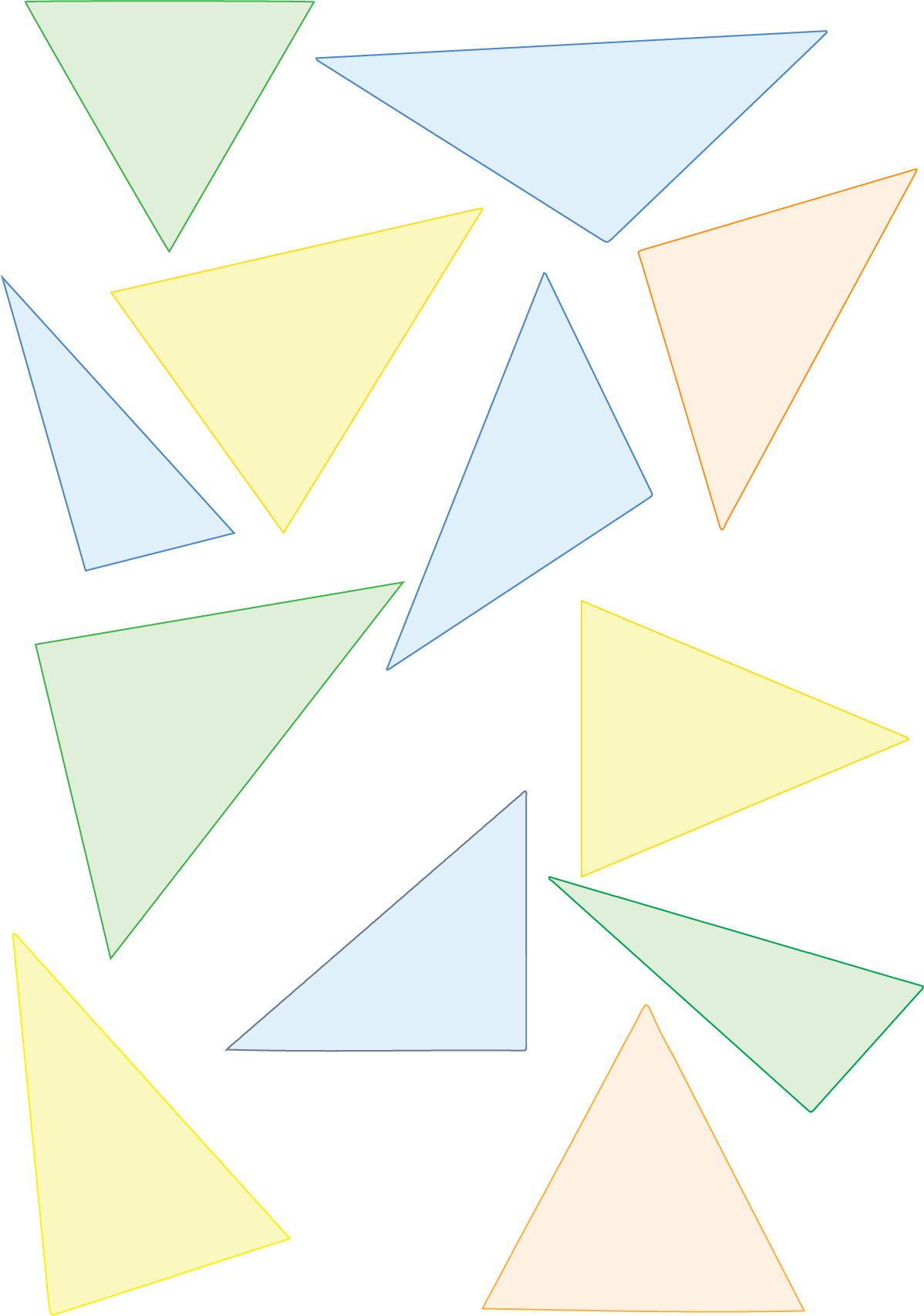 